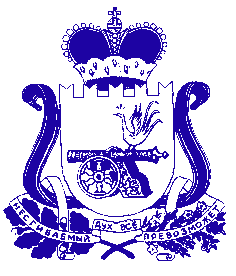 АДМИНИСТРАЦИЯ МУНИЦИПАЛЬНОГО ОБРАЗОВАНИЯ «КРАСНИНСКИЙ РАЙОН»  СМОЛЕНСКОЙ ОБЛАСТИП О С Т А Н О В Л Е Н И Еот 20.01.2022  №  19О внесении изменений в постановлениеАдминистрации муниципальногообразования «Краснинский район»Смоленской области от 07.04.2020  № 143 «Об утверждении Правилперсонифицированного финансированиядополнительного образования детейв муниципальном образовании«Краснинский район» Смоленской областиВ целях приведения в соответствие с Общими требованиями к нормативным правовым актам, муниципальным правовым актам, регулирующим предоставление субсидий, в том числе грантов в форме субсидий, юридическим лицам, индивидуальным предпринимателям, а также физическим лицам – производителям товаров, работ, услуг, утвержденными постановлением Правительства Российской Федерации от 18.09.2020 № 1492 (в ред. от 30.09.2021), на основании приказа Департамента Смоленской области по образованию и науке от 07.12.2021 № 1073-ОД «О внесении изменений в приказ Департамента Смоленской области по образованию и науке №261-ОД от 31.03.2020 «Об утверждении Правил персонифицированного финансирования дополнительного образования детей в Смоленской области», Администрация муниципального образования «Краснинский район» Смоленской областипостановляет:1. Внести в постановление Администрации муниципального образования «Краснинский район» Смоленской области от 07.04.2020  № 143 «Об утверждении Правил персонифицированного финансирования дополнительного образования детей в муниципальном образовании «Краснинский район» Смоленской области» следующие изменения:1) приложение 1 «Правила персонифицированного финансирования дополнительного образования детей в муниципальном образовании» изложить в новой редакции (приложение 1);2) приложение 2«Порядок предоставления грантов в форме субсидии частным образовательным организациям, организациям, осуществляющим обучение, индивидуальным предпринимателям, государственным образовательным организациям, муниципальным образовательным организациям, в отношении которых органами местного самоуправления муниципального образования «Краснинский район» Смоленской областине осуществляются функции и полномочия учредителя, включенными в реестр исполнителей образовательных услуг в рамках системы персонифицированного финансирования, в связи с оказанием услуг по реализации дополнительных общеобразовательных программ в рамках системы персонифицированного финансирования» изложить в новой редакции (приложение 2). 2. Разместить настоящее постановление на официальном сайте муниципального образования «Краснинский район» Смоленской областив информационно-телекоммуникационной сети «Интернет».3. Контроль за исполнением настоящего постановления возложить на заместителя Главы муниципального образования «Краснинский район» Смоленской области В.Н. ПопковаГлава муниципального образования«Краснинский район»Смоленской области                                                              С.В. Архипенков                                                                                     Приложение № 1к постановлениюАдминистрациимуниципального образования«Краснинский район»Смоленской областиот  20.01.2022  № 19Правила персонифицированного финансирования дополнительного образования детей в муниципальном образовании «Краснинский район» Смоленской областиПравила персонифицированного финансирования дополнительного образования детей в муниципальном образовании «Краснинский район» Смоленской области(далее – Правила) регулируют функционирование системы персонифицированного финансирования дополнительного образования детей (далее – система персонифицированного финансирования), внедрение которой осуществляется в муниципальном образовании «Краснинский район» Смоленской области с целью реализации распоряжения Администрации Смоленской области от 31.03.2020№ 542-р/адм  «О внедрении модели персонифицированного финансирования дополнительного образования детей в Смоленской области», приказа Департамента Смоленской области по образованию и науке от № 261-ОД     от 31.03.2020 «Об утверждении Правил персонифицированного финансирования дополнительного образования детей в Смоленской области» (в ред. от 07.12.2021 №1073-ОД) (далее – региональные Правила). Системаперсонифицированного финансирования вводится с целью предоставления детям в возрасте от 5 до 18 лет,проживающим на территории Смоленской области, права получать востребованное, качественное дополнительное образование в организациях, осуществляющих образовательную деятельность(обучение)по дополнительным общеобразовательным программам и программам спортивной подготовки независимо от их организационно-правовой формы, а также у индивидуальных предпринимателей, реализующих дополнительные общеобразовательные программы, посредством предоставления сертификата дополнительного образования (далее – сертификат) (за исключением образовательных организаций дополнительного образования детей со специальными наименованиями «детская школа искусств», «детская музыкальная школа», «детская художественная школа», далее – детские школы искусств)потребителям, проживающим на территории муниципального образования «Краснинский район» Смоленской области на законных основаниях и имеющим право на получение образовательной услуги. Настоящие Правила используют понятия, предусмотренные региональными Правилами.Финансовое обеспечение обязательств, возникающих при использовании потребителями сертификатов, осуществляется за счет средств бюджета муниципального образования «Краснинский район» Смоленской области. Норматив обеспечения сертификата устанавливается в соответствии с разделом 2 региональных Правил.Реализация системы персонифицированного финансирования в муниципальном образовании «Краснинский район» Смоленской области предусматривает персонифицированный учет детей, занимающихся по дополнительным общеобразовательным программам и программам спортивной подготовки, для осуществления которого используется автоматизированная информационная система «Навигатор дополнительного образования Смоленской области» (далее – информационная система).Детские школы искусств не подлежат персонифицированному учету; при этом формируют реестр исполнителей образовательных услуг и реестр образовательных программ в целях обеспечения предоставления государственной (муниципальной) услуги «Запись на обучение по дополнительным общеобразовательным программам» в электронном виде с использованием федеральной государственной информационной системы «Единый портал государственных и муниципальных услуг (функций)» через информационную систему.Отдел образования Администрации муниципального образования «Краснинский район» Смоленской областиежегодно с учетом возрастных категорий детей, имеющих потребность в получении дополнительного образования, направленности дополнительных общеразвивающих программ утверждает программу персонифицированного финансирования дополнительного образования детей (далее – программа персонифицированного финансирования), в которой устанавливает нормативы обеспечения сертификатов, число действующих сертификатов, в том числе в разрезе отдельных категорий детей,перечень направленностей дополнительного образования, оплачиваемых за счет нормативов обеспечения сертификатов, объем обеспечения сертификатов, а также ограничения по использованию детьми нормативов обеспечения сертификатов при выборе дополнительных общеразвивающих программ определенных направленностей и предоставляет данные сведения региональному оператору персонифицированного финансированиядля фиксации в информационной системе.По всем вопросам, специально не урегулированным в настоящих Правилах, органы местного самоуправления муниципального образования «Краснинский район» Смоленской области руководствуются региональными Правилами. Финансовое обеспечение муниципальных образовательных услуг, предоставляемых муниципальными образовательными организациями, включенными в реестр исполнителей образовательных услуг, в рамках системы персонифицированного финансирования, осуществляется за счет средств бюджетамуниципального образования «Краснинский район» Смоленской области посредством предоставления муниципальным образовательным организациям субсидии на финансовое обеспечение выполнения муниципального задания, формируемого в соответствующих объемах для муниципальных образовательных организаций.Объем финансового обеспечения образовательных услуг, оказываемых муниципальными образовательными организациями, включенными в реестр исполнителей образовательных услуг, в рамках системы персонифицированного финансирования, определяется как размер нормативных затрат, установленных отделом образования Администрации муниципального образования «Краснинский район» Смоленской области, умноженных на объем установленного вышеуказанным организациям муниципального задания в части образовательных услуг, оказываемых муниципальными образовательными организациями в рамках системы персонифицированного финансирования. Методикаопределения нормативных затрат на оказание муниципальных услуг по реализации дополнительных общеразвивающих программ утверждена Постановлением Администрации муниципального образования «Краснинский район» Смоленской области 24.06.2016г №274.Муниципальное задание в части образовательных услуг, оказываемых муниципальными образовательными организациями в рамках системы персонифицированного финансирования,соглашение о порядке и условиях предоставления субсидии на финансовое обеспечение выполнения муниципального задания, корректируются в течение календарного года, на основании данных о фактическом (прогнозном) объеме реализации образовательных услуг в порядке, установленном нормативно-правовыми актами администрации муниципального образования «Краснинский район» Смоленской области. Финансовое обеспечение образовательных услуг, оказываемых частными образовательными организациями, организациями, осуществляющими обучение, индивидуальными предпринимателями, государственными образовательными организациями, муниципальными образовательными организациями, в отношении которых органами местного самоуправления муниципального образования «Краснинский район» Смоленской областине осуществляются функции и полномочия учредителя, включенными в реестр исполнителей образовательных услуг (далее – иные организации), в рамках системы персонифицированного финансирования, осуществляется за счет средств бюджета муниципального образования «Краснинский район» Смоленской области посредством предоставления иным организациям грантов в форме субсидии в соответствии с положениями пункта 7 статьи 78 и пункта 4 статьи 78.1 Бюджетного кодекса РФ в связи с оказанием услуг по реализации дополнительных общеразвивающих программ в рамках системы персонифицированного финансированияв порядке, установленном органами местного самоуправления муниципального образования «Краснинский район» Смоленской области.Объем финансового обеспечения образовательных услуг, оказываемыхиными организациямив рамках системы персонифицированного финансирования, определяется как размер нормативных затрат, установленныхотделом образования Администрации муниципального образования «Краснинский район» Смоленской области,умноженныхна фактический (прогнозный) объем оказываемых образовательных услуг в рамках системы персонифицированного финансирования, выраженный в человеко-часах.Приложение № 2к постановлению Администрациимуниципального образования«Краснинский район»Смоленской областиот__________ №______Порядокпредоставления грантов в форме субсидии частным образовательным организациям, организациям, осуществляющим обучение, индивидуальным предпринимателям, государственным образовательным организациям, муниципальным образовательным организациям, в отношении которых органами местного самоуправления муниципального образования «Краснинский район» Смоленской области не осуществляются функции и полномочия учредителя, включенными в реестр исполнителей образовательных услуг в рамках системы персонифицированного финансирования дополнительного образования детей, в связи с оказанием услуг по реализации дополнительных общеразвивающих программ в рамках системы персонифицированного финансирования дополнительного образования детейРаздел I. Общие положенияНастоящий порядок предоставления грантов в форме субсидии частным образовательным организациям, организациям, осуществляющим обучение, индивидуальным предпринимателям, государственным образовательным организациям, муниципальным образовательным организациям, в отношении которых органами местного самоуправления муниципального образования «Краснинский район» Смоленской области не осуществляются функции и полномочия учредителя, включенными в реестр исполнителей образовательных услуг в рамках системы персонифицированного финансирования дополнительного образования детей (далее – система персонифицированного финансирования), в связи соказанием услуг по реализации дополнительных общеразвивающих программ в рамках системы персонифицированного финансирования(далее − порядок) устанавливает цели, условия и порядок предоставления грантов в форме субсидий исполнителямобразовательных услуготделом образования Администрации муниципального образования «Краснинский район» Смоленской области, требования к отчетности, требования об осуществлении контроля за соблюдением условий, целей и порядка предоставления грантов в форме субсидий исполнителямобразовательных услуг и ответственности за их нарушение.Гранты в форме субсидии предоставляются с целью исполнения полномочий органов местного самоуправления по организации предоставления дополнительного образования детей в рамках системы персонифицированного финансирования в рамках реализации мероприятий федерального проекта «Успех каждого ребенка» национального проекта «Образование», утвержденного протоколом президиума Совета при Президенте Российской Федерации по стратегическому развитию и национальным проектам от 24.12.2018 №16.Основные понятия, используемые в настоящем порядке:образовательная услуга – услуга по реализации дополнительной общеразвивающей программы или программы спортивной подготовки, оказываемая в рамках реализации моделиперсонифицированного финансирования;потребитель – физическое лицо в возрасте от 5 до 18 лет, проживающее на территории Смоленской областина законных основаниях (постоянное место жительства, временная регистрация) и имеющее право на получение образовательной услуги, включенное в реестр потребителей;исполнитель образовательных услуг – участник отбора в форме запроса предложений, являющийсячастной образовательной организацией, организацией, осуществляющей обучение, индивидуальным предпринимателем, государственной образовательной организацией, муниципальной образовательной организацией, в отношении которой органами местного самоуправления муниципального образования «Краснинский район» Смоленской областине осуществляются функции и полномочия учредителя, включенный в реестр исполнителей образовательных услуг в рамках системы персонифицированного финансирования;гранты в форме субсидии − средства, предоставляемые исполнителям образовательных услуг отделом образования Администрации муниципального образования «Краснинский район» Смоленской области, на безвозмездной и безвозвратной основе по результатам отбора в связи с оказанием образовательных услуг в рамках системы персонифицированного финансирования;отбор исполнителей образовательных услуг – совокупность действий, которые осуществляются потребителями с целью выбора образовательной услуги в соответствии с требованиями, установленными региональными Правилами;уполномоченный орган –отдел образования Администрации муниципального образования «Краснинский район» Смоленской области, являющийся главным распорядителем средств местного бюджета, до которого в соответствии с бюджетным законодательством Российской Федерации как до получателя бюджетных средств доведены в установленном порядке лимиты бюджетных обязательств на предоставление грантов              в форме субсидии на соответствующий финансовый год и плановый период, уполномоченный на проведение отбора и предоставление гранта в форме субсидии;региональные Правила – Правила персонифицированного финансирования дополнительного образования детей в Смоленской области, утвержденные приказом Департамента Смоленской области по образованию и науке от 31.03.2020г. №261-ОД (в редакции приказа от 07.12.2021№1073-ОД).Понятия, используемые в настоящем порядке, не определенные настоящим пунктом, применяются в том значении, в каком они используются в региональных Правилах.Уполномоченный орган осуществляет предоставление грантов в форме субсидии из бюджета муниципального образования «Краснинский район» Смоленской области в соответствии с решением Краснинской районной Думы о бюджете муниципального образования «Краснинский район» Смоленской области на текущий финансовый год и плановый период в пределах утвержденных лимитов бюджетных обязательств в рамках муниципальной программы «Развитие образования и молодежной политики в муниципальном образовании «Краснинский район» Смоленской области, утвержденной Постановлением Администрации муниципального образования «Краснинский район» Смоленской области от 30.12.2021г. № 577Гранты в форме субсидии предоставляются в рамках мероприятия «Обеспечение внедрения персонифицированного финансирования дополнительного образования детей» муниципальной программы«Развитие образования и молодежной политики в муниципальном образовании «Краснинский район» Смоленской области, утвержденной Постановлением Администрации муниципального образования «Краснинский район» Смоленской области от 30.12.2021г. № 577Действие настоящего порядка не распространяется на осуществление финансовой (грантовой) поддержки в рамках иных муниципальных программ (подпрограмм) муниципального образования «Краснинский район» Смоленской области.Категории получателей субсидий, имеющих право на получение гранта в форме субсидии: частные образовательные организации, организации, осуществляющие обучение, индивидуальные предприниматели, государственные образовательные организации, муниципальные образовательные организации, в отношении которых Администрацией муниципального образования «Краснинский район» Смоленской области не осуществляются функции и полномочия учредителя, включенные в реестр исполнителей образовательных услуг в рамках системы персонифицированного финансирования в соответствии с региональными Правилами.Сведения о субсидиях размещаются на едином портале бюджетной системы Российской Федерации в информационно-телекоммуникационной сети «Интернет» (далее – единый портал) (в разделе единого портала) при формировании проекта решения о бюджете (проекта решения о внесении изменений в решение о бюджете).Раздел II. Порядок проведения отбора исполнителей образовательных услугОтбор исполнителей образовательных услуг производится в форме запроса предложений на основании заявок, направленных участниками отбора для участия в отборе, исходя из соответствия участника отбора критериям отбора и очередности поступления заявок на участие в отборе и обеспечивается ведением реестра исполнителей образовательных услуг, реестра сертифицированных программ, а также выполнением участниками системы персонифицированного финансирования действий, предусмотренных региональными Правилами. Объявление о проведении отбора размещается на официальном сайте уполномоченного органаинформационно-телекоммуникационной сети «Интернет» (далее – официальный сайт), на котором обеспечивается проведение отбора, не позднеечем за 30 календарных дней до даты начала проведения отбора.10. Отбор проводится ежегодно с 1 января по 5 декабря.Дата начала приема предложений (заявок): 1 января.Дата окончания приема предложений (заявок): 15 ноября.11. В объявлении о проведении отбора указываются следующие сведения:сроки проведения отбора (даты и времени начала (окончания) подачи (приема) заявокисполнителей образовательных услуг), которые не могут быть меньше 30 календарных дней, следующих за днем размещения объявления о проведении отбора;наименование, место нахождения, почтовый адрес, адрес электронной почты уполномоченного органа;цели предоставления субсидии в соответствии с пунктом настоящего Порядка, а также результаты предоставления субсидии в соответствии с пунктом33 настоящего Порядка;доменное имя, и (или) сетевой адрес, и (или) указатель страниц официального сайта, на котором обеспечивается проведение отбора;требования к исполнителям образовательных услуг в соответствии с пунктом12настоящего Порядка и перечень документов, представляемых исполнителями услуг для подтверждения их соответствия указанным требованиям;порядок подачи заявокисполнителями образовательных услуги требований, предъявляемых к форме и содержанию заявок, подаваемых исполнителями образовательных услуг, в соответствии с пунктом настоящего Порядка;порядок отзыва заявокисполнителей образовательных услуг, порядок возврата заявокисполнителей образовательных услуг, определяющий в том числе основания для возврата заявок исполнителей образовательных услуг, порядок внесения изменений в заявкиисполнителей образовательных услуг;правила рассмотрения и оценки заявокисполнителей образовательных услуг в соответствии с пунктом17настоящего Порядка;порядок предоставления исполнителям образовательных услуг разъяснений положений объявления о проведении отбора, даты начала и окончания срока такого предоставления;срок, в течение которого победитель (победители) отбора должны подписать рамочное соглашение о предоставлении грантов в форме субсидии (далее – рамочное соглашение);условия признания победителя (победителей) отбора уклонившимся от заключения рамочного соглашения;дата размещения результатов отбора на официальном сайте, на котором обеспечивается проведение отбора, которая не может быть позднее 14-го календарного дня, следующего за днем определения победителя отбора.12. Исполнитель образовательныхуслуг вправе участвовать в отборе исполнителей образовательныхуслуг при одновременном соответствии на 1 число месяца, в котором им подается заявка на участие в отборе, следующимтребованиям:исполнительобразовательныхуслуг включен в реестр исполнителей образовательных услуг;образовательная услуга включена в реестр сертифицированных программ;участник отбора не является иностранным юридическим лицом, а также российским юридическим лицом, в уставном (складочном) капитале которого доля участия иностранных юридических лиц, местом регистрации которых является государство (территория), включенное в утверждаемый Министерством финансов Российской Федерации переченьгосударств и территорий, предоставляющих льготный налоговый режим налогообложения и (или) не предусматривающих раскрытия и предоставления информации при проведении финансовых операций (офшорные зоны), в совокупности превышает 50 процентов;участник отбора не получает в текущем финансовом году средства из бюджета муниципального образования «Краснинский район» Смоленской областив соответствии с иными правовыми актами на цели, установленные настоящим Порядком;у участника отбора на начало финансового года отсутствует просроченная задолженность по возврату в бюджет муниципального образования «Краснинский район» Смоленской области субсидий, бюджетных инвестиций, предоставленных в том числе в соответствии с иными правовыми актами;у участника отбора отсутствует неисполненная обязанность по уплате налогов, сборов, страховых взносов, пеней, штрафов и процентов, подлежащих уплате в соответствии с законодательством Российской Федерации о налогах и сборах, на начало финансового года;участник отбора, являющийся юридическим лицом, на дату предоставления гранта не должен находиться в процессе ликвидации, реорганизации (за исключением реорганизации в форме присоединения к юридическому лицу, являющемуся участником отбора, другого юридического лица), в отношении него не введена процедура банкротства, деятельность участника отбора не должна быть приостановлена в порядке, предусмотренном законодательством Российской Федерации, а участник отбора, являющийся индивидуальным предпринимателем, на дату предоставления гранта не должен прекратить деятельность в качестве индивидуального предпринимателя;в реестре дисквалифицированных лиц отсутствуют сведения о дисквалифицированных руководителе, членах коллегиального исполнительного органа, лице, исполняющем функции единоличного исполнительного органа, или главном бухгалтере участника отбора, являющегося юридическим лицом, об индивидуальном предпринимателе являющихся участниками отбора;участник отбора, являющийся бюджетным или автономным учреждением, предоставил согласие органа, осуществляющего функции и полномочия учредителя в отношении этого учреждения, на участие в отборе, оформленное на бланке указанного органа.13. Документы, подтверждающие соответствие исполнителя образовательныхуслуг критериям, указанным в пункте 12 настоящего Порядка, запрашиваются уполномоченным органом самостоятельно в рамках межведомственного взаимодействия в органах государственной власти и органах местного самоуправления, в распоряжении которых находятся указанные документы (сведения, содержащиеся в них), в том числе в электронной форме с использованием системы межведомственного электронного взаимодействия, если исполнитель образовательныхуслуг не представил указанные документы по собственной инициативе.14.Для участия в отборе исполнитель образовательныхуслуг после получения уведомления регионального оператора персонифицированного финансирования о создании записи в реестре сертифицированных программ в электронной форме с использованием информационно-телекоммуникационных сетей общего пользования и автоматизированной информационной системы «Навигатор дополнительного образования в Смоленской области» (далее – информационная система) путем заполнения соответствующих экранных форм в личном кабинете направляет в уполномоченный органзаявку на участие в отбореи заключение с уполномоченным органом рамочного соглашения, содержащую, в том числе, согласие на публикацию (размещение) в информационно-телекоммуникационной сети «Интернет» информации об исполнителе образовательных услуг, о подаваемой исполнителем образовательных услуг заявке, иной информации об исполнителе образовательных услуг, связанной с соответствующим отбором.Исполнителиобразовательных услуг, являющиеся индивидуальными предпринимателями, одновременно с направлением заявки на участие в отборенаправляют в уполномоченный орган согласие на обработку персональных данных по форме, установленной уполномоченным органом, по адресу электронной почты, указанному в объявлении о проведении отбора в соответствии с подпунктом 2 пункта 2.2 настоящего Порядка, либо посредством почтовой связи, либо в течение 2 рабочих дней после подачи заявкина участие в отборе должны явиться в уполномоченный орган для подписания указанного согласия.15. Исполнитель образовательных услуг вправе отозвать заявку на участие в отборе путем направления в уполномоченный орган соответствующего заявления. При поступлении соответствующего заявления уполномоченный орган в течение одного рабочего дня исключает заявку на участие в отборе исполнителя образовательных услуг из проведения отбора.16. Изменения в заявку на участие в отборе вносятся по заявлению исполнителя образовательных услуг, направленному в адрес уполномоченного органа, в течение двух рабочих дней после поступления такого заявления.17. Должностные лица уполномоченного органа рассматривают заявку исполнителя образовательных услуг на участие в отборе и в течение 5-ти рабочих дней с момента направления исполнителем образовательных услуг заявки на участие в отборе принимают решение о заключении рамочного соглашения с исполнителем образовательных услуг либо решение об отказе в заключении рамочного соглашения с исполнителем образовательных услуг.В случае принятия решения о заключении рамочного соглашения с исполнителем образовательных услуг, уполномоченный орган в течение 2-х рабочих дней направляет исполнителю образовательных услуг рамочное соглашение по форме в соответствии с приложениемк настоящему Порядку, подписанное в двух экземплярах. Исполнитель образовательных услуг обязан в течение 5 рабочих дней с момента получения подписанного уполномоченным органом рамочного соглашения, подписать рамочное соглашение и направить один подписанный экземпляр в уполномоченный орган.18. Решение об отклонении заявки на стадии рассмотрения и об отказе в заключении рамочного соглашения с исполнителем образовательных услуг принимается уполномоченным органом в следующих случаях:несоответствие исполнителя образовательных услуг требованиям, установленным пунктом 12 настоящего Порядка;несоответствие представленнойисполнителем образовательных услугзаявки требованиям к заявкам участников отбора, установленным в объявлении о проведении отбора;недостоверность представленной исполнителем образовательных услуг информации, в том числе информации о месте нахождения и адресе юридического лица;подача исполнителем образовательных услуг заявки после даты, определенной для подачи заявок;5) наличие заключенного между уполномоченным органом и исполнителем образовательных услуг в соответствии с настоящим Порядком и не расторгнутого на момент принятия решения рамочного соглашения.19. Информация о результатах рассмотрения заявки исполнителя образовательных услуг размещается на официальном сайте, на котором обеспечивается проведение отбора, не позднее чем через 14 календарных дней после определения победителей отбора и должна содержать:дату, время и место проведения рассмотрения заявок;информацию об исполнителях образовательных услуг, заявки которых были рассмотрены;информацию об исполнителях образовательных услуг, заявки которых были отклонены, с указанием причин их отклонения, в том числе положений объявления о проведении отбора, которым не соответствуют такие заявки;наименование получателя (получателей) субсидии, с которым заключается соглашение, и порядок расчета размера предоставляемой получателю (получателям) субсидии.20.Рамочное соглашение с исполнителем образовательных услуг должно содержать следующие положения:наименование исполнителяобразовательных услуг и уполномоченного органа;обязательство исполнителя образовательных услуг о приеме на обучение по сертифицированной программе, определенного числа обучающихся;порядок формирования и направления уполномоченным органом исполнителю образовательных услуг соглашений о предоставлении исполнителю образовательных услуг гранта в форме субсидии в форме безотзывной оферты; условие о согласии исполнителя образовательных услуг на осуществление в отношении него проверки уполномоченным органом и органом муниципального финансового контроля соблюдения целей, условий и порядка предоставления гранта;условие о согласовании новых условий соглашения или о расторжении соглашения при недостижении согласия по новым условиям в случае уменьшения главному распорядителю как получателю бюджетных средств ранее доведенных лимитов бюджетных обязательств, приводящего к невозможности предоставления субсидии в размере, определенном в соглашении о предоставлении грантов в форме субсидии.Раздел III. Условия и порядок предоставления грантов21. Проверка на соответствие исполнителя образовательных услуг требованиям, установленным пунктом 12 настоящего Порядка, производится при проведении отбора в соответствии с разделомIIнастоящего Порядка.22. Размер гранта в форме субсидииисполнителей образовательных услуг, заключивших рамочное соглашение, рассчитывается на основании выбора потребителями образовательной услуги в порядке, установленном региональными Правилами.23. Размер гранта в форме субсидии исполнителей образовательных услуг, заключивших рамочное соглашение, рассчитывается на основании выбора образовательной услуги потребителями как сумма стоимости услуг по реализации дополнительных общеразвивающих программ, включенных в реестр сертифицированных программ, в соответствии с договорами об образовании, заключенными исполнителем образовательных услуг и указанными в заявках на авансирование средств из местного бюджета (заявках на перечисление средств из местного бюджета), по следующей формуле:++ ), где:– размер гранта в форме субсидии; –объем услуги вчел./часах;– нормативные затраты на оказание услуги.24. Исполнитель образовательныхуслуг ежемесячно в срок, установленный уполномоченным органом, формирует и направляет в уполномоченный орган заявку на авансирование средств из местного бюджета, содержащую сумму и месяц авансирования, и реестр договоров об образовании, по которым запрашивается авансирование (далее – реестр договоров на авансирование). Заявка на авансирование средств из местного бюджета предоставляется уполномоченному органу в письменной форме при личном обращении в уполномоченный орган.25. Реестр договоров на авансирование содержит следующие сведения:наименование исполнителяобразовательных услуг;основной государственный регистрационный номер юридического лица (основной государственный регистрационный номер индивидуального предпринимателя);месяц, на который предполагается авансирование;идентификаторы (номера) сертификатов дополнительного образования;реквизиты (даты и номера заключения) договоров об образовании;объем финансовых обязательств на текущий месяц в соответствии с договорами об образовании.26. Заявка на авансирование исполнителя образовательныхуслуг предусматривает оплату ему в объеме не более 80 процентов от совокупных финансовых обязательств на текущий месяц в соответствии с договорами об образовании, включенными в реестр договоров на авансирование.27. В случае наличия переплаты в отношении исполнителя образовательныхуслуг, образовавшейся в предыдущие месяцы, объем перечисляемых средств в соответствии с заявкой на авансирование снижается на величину соответствующей переплаты.28.Исполнитель образовательныхуслуг ежемесячно не позднее последнего дня месяца (далее – отчетный месяц), определяет объем оказания образовательных услуг в отчетном месяце, не превышающий общий объем, установленный договорами об образовании.29. Исполнитель образовательныхуслуг ежемесячно в срок, установленный уполномоченным органом, формирует и направляет в уполномоченный орган заявку на перечисление средств из местного бюджета, а также реестр договоров об образовании, по которым были оказаны образовательные услуги за отчетный месяц (далее – реестр договоров на оплату).Заявка на перечисление средств из местного бюджета, реестр договоров на оплату предоставляется уполномоченному органу в письменной форме при личном обращении в уполномоченный орган.30. Реестр договоров на оплату должен содержать следующие сведения:наименование исполнителяобразовательных услуг;основной государственный регистрационный номер юридического лица (основной государственный регистрационный номер индивидуального предпринимателя);месяц, за который сформирован реестр;идентификаторы (номера) сертификатов дополнительного образования;реквизиты (даты и номера заключения) договоров об образовании;долю образовательных услуг, оказанных за отчетный месяц, в общем количестве образовательных услуг, предусмотренных договорами об образовании (в процентах);объем финансовых обязательств за отчетный месяц с учетом объема образовательных услуг, оказанных за отчетный месяц.31. Заявка на перечисление средств выставляется на сумму, определяемую как разница между совокупным объемом финансовых обязательств за отчетный месяц перед исполнителем образовательных услуг и объемом средств, перечисленных по заявке на авансирование исполнителя образовательных услуг. В случае если размер оплаты, произведенной по заявке на авансирование исполнителя образовательныхуслуг, превышает совокупный объем обязательств за отчетный месяц, заявка на перечисление средств не выставляется, а размер переплаты за образовательные услуги, оказанные за отчетный месяц, учитывается при произведении авансирования исполнителя образовательныхуслуг в последующие периоды.32.Выполнение действий, предусмотренных пунктом  настоящего Порядка, при перечислении средств за образовательные услуги, оказанные в декабре месяце, осуществляется до 15 декабря текущего года.33. В предоставлении гранта может быть отказано в следующих случаях:несоответствие представленных исполнителем образовательныхуслуг документов требованиям настоящего Порядка, или непредставление (представление не в полном объеме) указанных документов;установлениефакта недостоверности представленной исполнителем образовательныхуслуг информации.34. Уполномоченный орган в течение 5 рабочих дней с момента получения заявки на авансирование средств из местного бюджета (заявки на перечисление средств из местного бюджета) формирует и направляет по электронной почте, указанной исполнителем образовательных услуг, в заявке на предоставление грантов в форме субсидий, соглашение о предоставлении исполнителю образовательныхуслуг гранта в форме субсидии в форме безотзывной оферты, содержащее следующие положения:наименование исполнителяобразовательныхуслуг и уполномоченного органа;размер гранта в форме субсидии, соответствующий объему финансовых обязательств уполномоченного органа, предусмотренных договорами об образовании;обязательство уполномоченного органа о перечислении средств местного бюджета исполнителю образовательных услуг;заключение соглашения путем подписания исполнителем образовательных услуг соглашения в форме безотзывной оферты;условие соблюдения исполнителем образовательных услуг запрета приобретения за счет полученного гранта в форме субсидиииностранной валюты, за исключением операций, осуществляемых в соответствии с валютным законодательством Российской Федерации при закупке (поставке) высокотехнологичного импортного оборудования, сырья и комплектующих изделий, а также связанных с достижением целей предоставления этих средств иных операций, определенных муниципальными правовыми актами, регулирующими порядок предоставления грантов в форме субсидий;порядок и сроки перечисления гранта в форме субсидии;порядок взыскания (возврата) средств гранта в форме субсидии в случае нарушения порядка, целей и условий его предоставления;порядок, формы и сроки представления отчетов;ответственность сторон за нарушение условий соглашения.условие о согласовании новых условий соглашения или о расторжении соглашения при недостижении согласия по новым условиям в случае уменьшения главному распорядителю как получателю бюджетных средств ранее доведенных лимитов бюджетных обязательств, приводящего к невозможности предоставления субсидии в размере, определенном в соглашении о предоставлении грантов в форме субсидии.35. Типовая форма соглашения о предоставлении исполнителю образовательныхуслуг гранта в форме субсидии (дополнительного соглашения к соглашению, в том числе дополнительного соглашения о расторжении соглашения (при необходимости) устанавливается финансовым управлением Администрации муниципального образования «Краснинский район» Смоленской области.36.Перечисление гранта в форме субсидии осуществляется в течение 5-ти рабочих дней с момента заключения соглашения о предоставлении гранта в форме субсидии на следующие счета исполнителя образовательныхуслуг:расчетные счета, открытые исполнителям образовательных услуг – индивидуальным предпринимателям, юридическим лицам (за исключением бюджетных (автономных) учреждений) в российских кредитных организациях;лицевые счета, открытые исполнителям образовательных услуг – бюджетным учреждениям в территориальном органе Федерального казначейства или управлении финансов Администрации муниципального образования «Краснинский район» Смоленской области;лицевые счета, открытые исполнителям образовательных услуг – автономным учреждениям в территориальном органе Федерального казначейства, управлении финансов Администрации муниципального образования «Краснинский район» Смоленской области, или расчетные счета в российских кредитных организациях.37.Грант в форме субсидии не может быть использован на:капитальное строительство и инвестиции;приобретение иностранной валюты, за исключением операций, осуществляемых в соответствии с валютным законодательством Российской Федерации при закупке (поставке) высокотехнологичного импортного оборудования, сырья и комплектующих изделий, а также связанных с достижением целей предоставления этих средств иных операций, определенных муниципальными правовыми актами, регулирующими порядок предоставления грантов в форме субсидии;деятельность, запрещенную действующим законодательством.38. В случае невыполнения исполнителем образовательныхуслуг условий соглашения о предоставлении гранта в форме субсидии и порядка предоставления грантов в форме субсидии отдел образования Администрации муниципального образования «Краснинский район» Смоленской области досрочно расторгает соглашение с последующим возвратом гранта в форме субсидии.Раздел IV. Требования к отчетности39. Результатом предоставления гранта является оказание образовательных услуг в объеме, указанном исполнителем образовательных услуг в заявках на авансирование средств из местного бюджета (заявках на перечисление средств из местного бюджета), с даты заключения рамочного соглашения в соответствии с пунктом 13 настоящего Порядка по дату окончания действия (расторжения) рамочного соглашения.40. Исполнитель образовательныхуслуг предоставляет в уполномоченный орган:не позднее 25 числа месяца, следующего за месяцем предоставления гранта, отчет об осуществлении расходов, источником финансового обеспечения которых является субсидия, по форме, определенной типовой формой соглашения, установленнойуправлением финансов Администрации муниципального образования «Краснинский район» Смоленской области; отчет об оказанных образовательных услугах в рамках системы персонифицированного финансирования в порядкеи по форме, установленным уполномоченным органом в соглашении о предоставлении гранта.Раздел V. Порядок осуществления контроля за соблюдением целей, условий и порядка предоставления грантов и ответственности за их несоблюдение41. Управление финансов Администрации муниципального образования «Краснинский район» Смоленской областиосуществляет проверку соблюдения условий, целей и порядка предоставления грантов в форме субсидий их получателями.42. В целях соблюдения условий, целей и порядка предоставления грантов в форме субсидий ее получателями, управление финансов Администрации муниципального образования «Краснинский район» Смоленской области осуществляет обязательную проверку получателей грантов в форме субсидий, направленную на:обеспечение соблюдения бюджетного законодательства Российской Федерации и иных правовых актов, регулирующих бюджетные правоотношения;подтверждение достоверности, полноты и соответствия требованиям представления отчетности;соблюдение целей, условий и порядка предоставления гранта в форме субсидии.Сроки и регламент проведения проверки устанавливаются внутренними документами управления финансов Администрации муниципального образования «Краснинский район» Смоленской области.43. Уполномоченный орган и управление финансов Администрации муниципального образования «Краснинский район» Смоленской области  осуществляет мониторинг достижения результатов предоставления субсидии исходя из достижения значений результатов предоставления субсидии, определенных соглашением, и событий, отражающих факт завершения соответствующего мероприятия по получению результата предоставления субсидии (контрольная точка), в порядке и по формам, которые установлены приказом Министерства финансов Российской Федерации от 29.09.2021 № 138н «Об утверждении Порядка проведения мониторинга достижения результатов предоставления субсидий, в том числе грантов в форме субсидий, юридическим лицам, индивидуальным предпринимателям, физическим лицам – производителям товаров, работ, услуг».44. Контроль за выполнением условий соглашения о предоставлении гранта в форме субсидии и организацию процедуры приема отчета об оказанных образовательных услугах в рамках системы персонифицированного финансирования в сроки, установленные соглашением о предоставлении грантов в форме субсидии, осуществляет уполномоченный орган. 45. Управление финансов Администрации муниципального образования «Краснинский район» Смоленской области осуществляет последующий финансовый контроль за целевым использованием грантов в форме субсидии.Раздел VI. Порядок возврата грантов в форме субсидии46. Гранты в форме субсидии подлежат возврату исполнителем образовательных услуг в бюджет муниципального образования «Краснинский район» Смоленской области в случае нарушения порядка, целей и условий их предоставления, в том числе непредставления отчета обоказанных образовательных услугах в рамках системы персонифицированного финансирования в сроки, установленные соглашением о предоставлении гранта в форме субсидии.47. За полноту и достоверность представленной информации и документов несет ответственность исполнитель образовательных услуг.48. Возврат гранта в форме субсидии в бюджет муниципального образования «Краснинский район» Смоленской области осуществляется исполнителем образовательных услуг в течение 10-и рабочих дней с момента получения соответствующего уведомления о возврате гранта в форме субсидии с указанием причин и оснований для возврата гранта в форме субсидий и направляется уполномоченным органом в адрес исполнителя образовательных услуг. ПРИЛОЖЕНИЕк ПорядкуРАМОЧНОЕ СОГЛАШЕНИЕ №______г. _____________________                                                               "__" _____________ 20__ г._______________________________________________________________, именуемое в дальнейшем «Уполномоченный орган», в лице ____________________________________, действующего на основании ____________________________, с одной стороны, и ______________________________________________________, именуемое в дальнейшем «Исполнитель услуг», в лице ____________________________________________________, действующего на основании _______________________________________, с другой стороны,  именуемые  в  дальнейшем  «Стороны»,  руководствуясь правилами персонифицированного финансирования дополнительного образования детей в муниципальном образовании «Краснинский район» Смоленской области(далее – Правила персонифицированного финансирования) и Порядком предоставления грантов в форме субсидии частным образовательным организациям, организациям, осуществляющим обучение, индивидуальным предпринимателям, государственным образовательным организациям, муниципальным образовательным организациям, в отношении которых органами местного самоуправления муниципального образования «Краснинский район» Смоленской областине осуществляются функции и полномочия учредителя, включенными в реестр исполнителей образовательных услуг в рамках системы персонифицированного финансирования дополнительного образования детей, в связи с оказанием услуг по реализации дополнительных общеразвивающих программв рамках системы персонифицированного финансирования, утвержденным________ от ____________ №______ (далее – Порядок предоставления грантов), заключили настоящееСоглашение о нижеследующем.Предмет соглашенияПредметом настоящего Соглашения является порядок взаимодействия Сторон по предоставлению в 20__-20__ годах гранта в форме субсидии из муниципального бюджета муниципального образования «Краснинский район» Смоленской области Исполнителю услуг в рамках мероприятия «Обеспечение внедрения персонифицированного финансирования дополнительного образования детей» муниципальной программы «Развитие образования и молодежной политики» в муниципальном образовании «Краснинский район» Смоленской области (далее - грант).Целью предоставления гранта является оплата образовательных услуг по реализации дополнительных общеразвивающих программ, оказанных Исполнителем в рамках системы персонифицированного финансирования.Порядок и условия предоставления грантаГрант предоставляется Уполномоченным органом Исполнителю услуг в размере, определяемом согласно Разделу III Порядка предоставления грантов.При предоставлении гранта Исполнитель обязуется соблюдать требования Правил персонифицированного финансирования, утвержденных приказом ДепартаментаСмоленской области по образованию и науке от 31.03.2020 №261-ОД «Об утверждении Правил персонифицированного финансирования дополнительного образования детей в Смоленской области» (в редакции приказа от 07.12.2021 №1073-ОД) (далее – региональные Правила) и Порядка предоставления грантов.При заключении настоящего Соглашения Исполнитель услуг выражает свое согласие на осуществление Уполномоченным органом и управлением финансов проверок соблюдения Исполнителем услуг цели, порядка и условий предоставления гранта.Предоставление гранта осуществляется в пределах бюджетных ассигнований, утвержденных решением Краснинской районной Думы о бюджете муниципального образования «Краснинский район» Смоленской области на текущий финансовый год и плановый период в пределах утвержденных лимитов бюджетных обязательств в рамках муниципальной программы «Развитие Перечисление гранта осуществляется на счет Исполнителя услуг, указанный в разделе VII настоящего Соглашения, с учетом требований пункта 25 Порядка предоставления грантов о сумме, необходимой для оплаты денежных обязательств Уполномоченного органа перед Исполнителем услуг.Перечисление гранта Исполнителю услуг осуществляется в пределах суммы, необходимой для оплаты денежных обязательств Исполнителя услуг, источником финансового обеспечения которых является указанный грант.Права и обязанности сторонИсполнитель услуг обязан:Осуществлять оказание образовательных услуг в соответствии с условиями договоров об образовании, заключенных с родителями (законными представителями) обучающихся или обучающимися, достигшими возраста 14 лет, имеющими сертификаты дополнительного образования по сертифицированным программам в соответствии с региональными Правилами.Соблюдать региональные Правила, в том числе при:заключении договоров об образовании с родителями (законными представителями) обучающихся или обучающимися, достигшими возраста 14 лет;установлении цен на оказываемые образовательные услуги в рамках системы персонифицированного финансирования;предложении образовательных программ для обучения детей.Вести реестр заключенных договоров об образовании с родителями (законными представителями) обучающихся или обучающимися, достигшими возраста 14 лет, в рамках системы персонифицированного финансирования дополнительного образования в муниципальном образовании «Краснинский район» Смоленской области.Предоставлять Уполномоченному органу ежемесячно реестр договоров на авансирование в текущем месяце и реестр договоров за прошедший месяц в соответствии с приложениями 1- 2 к настоящему Соглашению.По запросу Уполномоченного органа предоставлять заверенные копии заключенных договоров об образовании в рамках системы персонифицированного финансирования дополнительного образования в муниципальном образовании «Краснинский район» Смоленской области.Принимать на обучение посертифицированной программе не менее одного обучающегося в рамках реализации системы персонифицированного финансирования в муниципальном образовании «Краснинский район» Смоленской области.Исполнитель услуг имеет право:Заключать договоры об образовании с родителями (законными представителями) обучающихся или обучающимися, достигшими возраста 14 лет, при одновременном выполнении следующих условий:дополнительная общеразвивающая программа, по которой будет проходить обучение, включена в реестр сертифицированных программ системы персонифицированного финансирования;направленность дополнительной общеразвивающей программы предусмотрена программой персонифицированного финансированиядополнительного образования детей муниципального образования «Краснинский район» Смоленской области, утвержденной отделом образования Администрации муниципального образования «Краснинский район» Смоленской областичисло договоров об образовании по сертифицированным программам аналогичной направленности меньше установленного персонифицированного финансирования дополнительного образования детеймуниципального образования «Краснинский район» Смоленской областилимита зачисления на обучение для соответствующей направленности;доступный остаток норматива обеспечения сертификата дополнительного образования кратен стоимости реализуемых занятий в соответствии с установленным расписанием, рассчитанной как цена одного человеко-часа выбранной дополнительной общеразвивающей программы, умноженная на суммарную длительность занятий в академических часах;Указывать в договорах об образовании, заключаемых в соответствии с региональными Правилами положение о том, что оплата услуги осуществляется Уполномоченным органом в соответствии с настоящим Соглашением.Требовать от Уполномоченного органа своевременной и в полном объеме оплаты за оказанные образовательные услуги в рамках настоящего Соглашения.Отказаться от участия в системе персонифицированного финансирования дополнительного образования детей в муниципальном образовании «Краснинский район» Смоленской области.Уполномоченный орган обязан:Своевременно и в полном объеме осуществлять оплату образовательных услуг, оказываемых Исполнителем услуг в рамках системы персонифицированного финансирования дополнительного образования детей в муниципальном образовании «Краснинский район» Смоленской области на основании выставляемых Исполнителем услуг счетов по настоящему Соглашению, подтверждаемых прилагаемыми реестрами договоров на авансирование и реестрами договоров.Давать разъяснения по правовым вопросам, связанным с заключением и исполнением настоящего Соглашения, в том числе по порядку и срокам оплаты образовательных услуг.Уполномоченный орган имеет право:Пользоваться услугами регионального оператора персонифицированного финансирования, в том числе для определения объемов оплаты образовательных услугв соответствии с региональными Правилами.В случае неисполнения либо ненадлежащего исполнения Исполнителем услуг обязательств по настоящему Соглашению, соблюдению региональных Правил приостановить оплату образовательных услуг.Требовать от Исполнителя услуг соблюдения региональных Правил, в том числе в части взаимодействия с региональным оператором персонифицированного финансирования.Порядок формирования и направления Уполномоченным органом Исполнителю услуг соглашений о предоставлении Исполнителю услуг гранта в форме субсидии в форме безотзывной офертыИсполнитель услуг ежемесячно, не ранее 2-го рабочего дня текущего месяца, формирует и направляет в Уполномоченный орган заявку на авансирование за текущий месяц, содержащую сумму авансирования с указанием месяца авансирования, и реестра договоров на авансирование, оформляемого в соответствии с приложением 1 к настоящему Соглашению.Исполнитель услуг ежемесячно, не позднее 2-го числа месяца, следующего за отчетным, формирует и направляет в уполномоченную организацию в соответствии с Правилами персонифицированного счет на оплату оказанных Услуг, содержащий общую сумму обязательств Уполномоченной организации по оплате Услуг, с приложением реестра договоров, оформляемого в соответствии с приложением 2 к настоящему Соглашению.Уполномоченный орган в течение 5-ти рабочих дней после получения заявки на авансирование, направленной согласно пункту 4.1 настоящего Соглашения, осуществляет ее проверку и, в случае отсутствия возражений, формирует и направляет Исполнителю услуг соглашение о предоставлении Исполнителю услуг гранта в форме субсидии в форме безотзывной оферты.Ответственность сторонВ случае неисполнения или ненадлежащего исполнения своих обязательств по настоящему Соглашению Стороны несут ответственность в соответствии с законодательством Российской Федерации.Стороны освобождаются от ответственности за частичное или полное неисполнение обязательств по настоящему Соглашению, если неисполнение обязательств вызвано обстоятельствами непреодолимой силы.Заключительные положенияНастоящееСоглашение может быть расторгнуто в одностороннем порядке Уполномоченным органом в следующих случаях: приостановление деятельности Исполнителя услуг в рамках системы персонифицированного финансированиямуниципального образования «Краснинский район» Смоленской области;завершение реализации программы персонифицированного финансирования дополнительного образования детейв муниципальном образовании «Краснинский район» Смоленской области.НастоящееСоглашение может быть изменено и (или) дополнено Сторонами в период его действия на основе их взаимного согласия и наличия объективных причин, вызвавших такие действия Сторон. Любые соглашения Сторон по изменению и (или) дополнению условий настоящего Соглашения имеют силу в том случае, если они оформлены в письменном виде и подписаны Сторонами.Все споры и разногласия, которые могут возникнуть по настоящему Соглашению, Стороны будут стремиться разрешить путем переговоров. В случае если указанные споры и разногласия не смогут быть решены путем переговоров, они подлежат разрешению в соответствии с действующим законодательством Российской Федерации. По всем вопросам, не нашедшим своего решения в тексте и условиях настоящего Соглашения, Стороны будут руководствоваться нормами и положениями действующего законодательства Российской Федерации, а также региональными Правилами.Настоящее Соглашение составлено в двух экземплярах. Оба экземпляра идентичны и имеют одинаковую юридическую силу. У каждой из Сторон находится один экземпляр Соглашения. Все приложения к настоящему Соглашению являются его неотъемлемой частью.Настоящее Соглашение вступает в силу со дня его подписания Сторонами и действует до исполнения Сторонами своих обязательств.Адреса и реквизиты сторонПриложение 1к рамочному соглашениюот «__»_________ 20__ г. № ___Реестр договоров на авансированиеМесяц, за который сформирован реестр: __________________________________________Наименование исполнителя образовательных услуг: ________________________________ОГРН исполнителя образовательных услуг:  _______________________________________Всего подлежит к оплате: _____________________ рублей, что составляет 80% от совокупных обязательств Уполномоченного органа.Приложение 2к рамочному соглашениюот «__»_________ 20__ г. № ___Реестр договоровМесяц, за который сформирован реестр: __________________________________________Наименование исполнителя образовательных услуг: ________________________________ОГРН исполнителя образовательных услуг:  _______________________________________Проавансировано услуг за месяцна сумму: __________________________________ рублейПодлежит оплате: _______________________________________________________рублей_____________».№ п/п№ договораДата договораНомер сертификата дополнительного образованияЦена услуги, руб.Объем услуги, часовОбязательство по оплате, рублейСовокупный объем обязательств Уполномоченного органаСовокупный объем обязательств Уполномоченного органаСовокупный объем обязательств Уполномоченного органаСовокупный объем обязательств Уполномоченного органаСовокупный объем обязательств Уполномоченного органаСовокупный объем обязательств Уполномоченного органаНаименование исполнителя образовательных услугНаименование исполнителя образовательных услугРуководительГлавный бухгалтер_________________/_________________/М.П._________________/_________________/№ п/п.№ договораДата договораНомер сертификата дополнительного образованияЦена услуги, руб.Объем услуги, часовОбязательство по оплате, рублейСовокупный объем обязательств Уполномоченного органаСовокупный объем обязательств Уполномоченного органаСовокупный объем обязательств Уполномоченного органаСовокупный объем обязательств Уполномоченного органаСовокупный объем обязательств Уполномоченного органаСовокупный объем обязательств Уполномоченного органаНаименование исполнителя образовательных услугНаименование исполнителя образовательных услугРуководительГлавный бухгалтер_________________/_________________/М.П._________________/_________________/